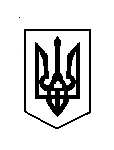 УКРАЇНАКОМИШУВАСЬКА СЕЛИЩНА РАДАОРІХІВСЬКОГО РАЙОНУ ЗАПОРІЗЬКОЇ ОБЛАСТІДВАДЦЯТЬ ШОСТА СЕСІЯВОСЬМОГО СКЛИКАННЯР І Ш Е Н Н ЯПро внесення змін до  рішення сесії від 10.03.2017р. № 10 «Про затвердження програми «Підтримка розвитку комунального закладу «Центр первинної медико-санітарної допомоги» Комишуваської селищної ради  на 2017 - 2020 роки»Відповідно до п. 22 статті 26 Закону України «Про місцеве самоврядування в Україні»,  Закону України «Основи законодавства України про охорону здоров'я», у зв’язку з відокремленням фінансування розвитку фельдшерсько-акушерських пунктів, з метою внесення змін та уточнення  в програму  «Підтримка розвитку комунального закладу «Центр первинної медико-санітарної допомоги» Комишуваської селищної ради  на 2017 - 2020 роки» Комишуваська селищна радаВИРІШИЛА:1. Внести зміни до рішення від 10.03.2017 № 10 «Про затвердження програми «Підтримка розвитку комунального закладу «Центр первинної медико-санітарної допомоги»,  Комишуваської селищної ради  на 2017 - 2020 роки», згідно додатків.2. Рекомендувати начальнику  фінансового відділу Івахненко Т.Р.  при розподілі бюджету врахувати кошти згідно п.1 даного рішення.3.​ Контроль за виконанням даного рішення покласти на комісію з питань  охорони здоров’я, соціального захисту, освіти, культури, молоді і спорту, з питань планування, фінансів, бюджету та соціально-економічного розвитку та головного лікаря КЗ «Центр первинної медико-санітарної допомоги»  Комишуваської селищної ради Запорізької області Музику Д.П.Селищний голова                                                                       Ю.В. Карапетян17.05.2018                                                    № 17